MD3 OSCE Recalls 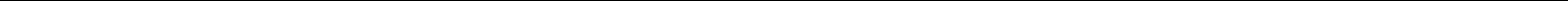 Placental Insufficiency A G1P0 lady who went to rural lady presented with concerns regarding decreased fetal movement at 32 weeks for a few days. Lower than expected fundal height, otherwise normal examination findings. What is the most likely diagnosis? Why are you concerned about this situation? Cervical screening testPlease explain and perform a new cervical screening. Interpret the finding (normal result. No 16/18 subtype) and advise the patient. HEADSS Screen A teenager has presented with poorly controlled epilepsy. Please take an appropriate history (did not specify HEADSS) Explain confidentiality Partying, no bullying but peer pressure at school. Drinking. What issues have you identified in the history? What is the most important thing you need to manage first to control her epilepsy? Supracondylar fracture of R) humerus A 7yo boy presented to the ED with mother after falling from a monkey bar. His mother is talking with a registrar outside the cubicle. Please take an appropriate history and perform an examination. Please interpret X-ray image (Gartland type 2 or 3). What is the diagnosis?  Please explain to the mother about the management Obsessive compulsive disorder A young man has been worried that he is going mad. No medical cause has been found. Please take a history with a view to establishing a diagnosis. An OCD patient who is worried about developing Ebola and needed to wash hands to stop getting sick. No significant history (risk assessment normal, no perceptual abnormalities). What is the most likely diagnosis and why? Bipolar Disorder (BPAD 1)Please take a history 25M with a first manic episode of bipolar disorder. Sleepless. What is the diagnosis? Give reasons (based on DSM-5, MSE) Depression in elderlyPlease take a history from 70M who presented with worsening insomnia Stopped medications without doctors’ discretion. Nil social support. What is the most likely diagnosis? How would you manage this patient? Falls Hx An elderly lady had a fall at Flinders St station. She was admitted to hospital for a few days. Please take a history with an aim for discharge Dislocated right arm and fractured right leg. ?Handedness. Nil medical causes found. Social history revealed a double storey house, stairs, bedroom upstairs, no guardrails, bathroom inaccessible, no social support, nil gait support, nil allied health support. Please explain to the patient what your management should be Acute CholecystitisA 50M presented with sudden abdominal pain. Please take an appropriate history and examination. Persistent RUQ pain with fever for 1/7 after fatty meal last night. Nil Jaundice. Peritonism ++ What is the most likely diagnosis? How would you manage this patient? Asthma A young lady presented with poorly controlled asthma. Please take an appropriate history Using salbutamol puffers only, not compliant with controllers. Recently moved to an old house, housemates smoke indoors. Please explain to the patient how you would like to manage thisEducation about spacer use, asthma action plan, avoiding triggers Women’s HealthWomen’s HealthWomen’s HealthCAHMental HealthAged CareGeneral PracticeObstetricsGynaecology      2018Placental Insufficiency HxCervical Screening Test (explain, do)1. HEADSS Screen (epilepsy, alcohol, teenager) 2. R) Supracondylar fracture of the humerus (exam, diagnosis, management)  1. Obsessive compulsive disorder Hx 2. 1st manic episode (Bipolar 1) Hx (+ MSE)1. Falls Hx – Hx with aim of discharge and management 2. Depression in elderly Hx1. Acute cholecystitis (Hx, Ex and management) 2. Asthma Hx and management20171.Caesarean Counselling1.Heavy Menstrual Bleeding1.Surgical Abdomen Examination1.Post-MI Depression1.Falls History1.Iron-deficiency Anaemia2.Immunisation counselling2.Bulimia history2.End of life counselling2.Back examination20162.Preeclampsia2.Stress incontinence3.Asthma3.Personality Disorder3.Falls3.Lipid results and check-up4.HEADS Screen4.Post-Partum depression4.Faecal incontinence4.Diabetes examination20151.Decreased fetal movements1.Menopause1.Surgical Abdo Exam1.?Depression post AMI1.End of life care1.Asthma Hx and counsel on inhaler2.Febrile convulsion/breath2.Unusual behavior - Bipolar2.Memory Hxand spacer useholding spell Hx2.Alcohol Hx20141.PP fever2.Pelvic pain (endometriosis)4.Asthma counselling3.Eating disorder (BN)3.Carer distress (burns)4.Back pain mets from breast ca. (Hx)3.HMB5.Abdo exam4.Guy going crazy (OCD)3.Commencing Warfarin5.Explain the OCP20131.Headache (PET)1.1st pap smear (explain, do)2.Cardiac murmur1.Social withdrawal (Hx)1.Confirm death + explain to daughter1.Explain results of OGTT + Lipids3.Epilepsy, alcohol, teenager2.Heart attack = panic attack2.Elderly man trouble sleeping2.Fever in returned traveller4.Anxiety(depression in elderly)(Malaria)5.Asthma Rx20121.Advice on twin’s preg1.Amenorrhoea1.Neonatal Jaundice1.First manic episode (Hx)1.Urge Incontinence2.Fundus less than dates2.Urinary incontinence2.Resp Sitress Exam2.OCD (Hx)2.Pt about to die (address concerns –3.How to take the pill3.Asthma RxPOA, living)20111.Headache (PET)1.Menorrhagia + dysmenorrhoea1.Neonatal Jaundice (x2)1.PP depression1.Depression in elderly2.Post dates Mx (Hx + IOL)2.Infertility2.Neonatal pics2.Social withdrawal – schizo3.PPH (Hx)3.Pelvic mass (Hx)3.Asthma Rx4.First antenatal visit4.Menopause (Hx)4.Breath holding spells5.PP fever (Hx)5.Pap smear procedure20101.1st antenatal visit1.Explain Cin II/III +1.Neonatal Jaundice (x2)1.Social withdrawal1.Rehab post stroke (neuro exam +1.PP fatigue2.40+2 - no progress,2.Dysmneorrhoea (Hx – endometriosis vs2.Neonatal pics2.child who’s ‘not himself’higher function)2.Counsel on OCPCTG/partograteradenomysosi)3.25 yo bit ‘going mad’ - Manic2.Confirm death + explain to daughter3.Fever in returned traveller3.HG vommy3.Pelvic Pain – ectopic4.PP depression3.Carer distress (burns)(Malaria)4.Headache EPT4.PM incontinence4.Falls risk history4.OA (exam)5.20091.Early preg bleed1.Amenorrhoea (prolactinoma)1.Neonatal pics1.Eating disorder1.Palliative Care issues at home1.History from woman on many2.IP Rx of failure to progress2.Pap test (explain/do)2.Breathholding spells2.Falls examinationmeds3.3.Memory history from son20081.Post dates Mx + counselling1.Pap test (explain/do)1.Social withdrawal (Hx) –1.Depression Hx (old man)1.Back pain mets (Hx) + ll Neuro,2.Explain partogram2.Pelvic mass (shizo/1st psychosis2.Back pain with METSPR/Back2.4.MS history2.Counselling on MS3.Erectile dysfunction4.Teenager w epilepsy2.Full Social History20071.PP fever (mastitis)1.Explain CIN II1.Neonatal jaundice1.Hx from NUM – delirium/BPSD1.Migraine2.Obstructed labour (CTG +2.Pelvic Pain - ectopic2.Asthma Rxhistory2.AnaemiaMx)3.2.Gait + Balance assessment3.Give lipid results3.RIF pain in preg (ectopic)4.OA DM CRECS20061.1st antenatal visit (Ixs)1.Menorrhagia1.Neonatal derm1.Urinary incontinence1.Smoking cessation2.Twin pregnancy (Risks etc)2.Incontinence in PM woman2.Breaking bad news to relative2.Explain lipids3.Back pain and Mets20051.Urinary incontinence2.Falls examination3.Carer distress (Hx)4.MS history5.Confirming death and break badnews20041.Menorrhagia2.Neonate pictures1.Falls assessment (ex)1.Pain management in Prostate3.CIN III2.Depression in elderlyCancer3.LT pain mx